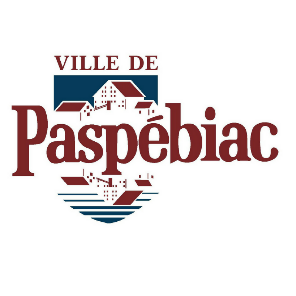 Service des Sports et des activités récréativesCAMP DE JOUR - ÉTÉ 2018Le service des Sports et des activités récréatives est heureux de vous confirmer le retour du camp de jour, été 2018. La durée du camp s’étale sur près de 7 semaines du 2 juillet au 17 août. Le camp sera basé dans la salle multisports au nouveau Complexe Sportif.La période d’inscription se déroulera du lundi 11 juin au vendredi 22 juin, au bureau du Service des Sports et des activités récréatives du Complexe Sportif. Un dépôt de 65 $ sera exigé pour valider l’inscription, ce dernier, sera remboursé ou crédité sur le solde final à la fin du camp.Heures de bureau du lundi au vendredi de 9 h à 16 h*Les places sont limitées, aucune garantie sur la disponibilité des places après le vendredi 22 juin 2018, à 16 h.Horaire proposéCamp de jour : 			9 h à 16 hService de garde (optionnel) : 	7 h 30 à 9 h et 16 h à 17 h 30 Rencontre d’information prévue le lundi 18 juin à 19 h, à la salle multisports du            Complexe Sportif de PaspébiacJe vous souhaite un bel été et de bons moments pour vos enfants au camp de jour de Paspébiac, édition 2018Christian BourqueService des Sports et des activités récréatives Adresse : 185, Rue Maldemay, Paspébiac (2e étage)Courriel : sport@villepaspebiac.caTéléphone : 418-752-3014 #3Cellulaire : 418-752-2590									Formulaire de réservation au verso →	TarificationsCamp de jour seulement, Camp de jour avec service de garde,*Amende pour les retardataires.- Les utilisateurs de l’option #1 doivent payer 4 $/15 min d’amende après 16 h 9- Les utilisateurs de l’option #2 doivent payer 4 $/15 min d’amende après 17 h 34Un rabais est accordé sur les tarifs à la semaine de 15 $ pour le 2e enfant, et de 20 $ pour le 3e enfant de la même famille.Pour finaliser l’inscription, les documents à remplir sont disponibles au bureau d’accueil de la Maison des Citoyens, au bureau du service des Sports et des activités récréatives du Complexe Sportif ou en version imprimable sur le site web de la Ville de Paspébiac sous l’onglet « Vie sportive et loisirs » :http://villepaspebiac.ca/vie-sportive-et-loisirs/sports-et-loisirs-paspebiac/……………………………………………………………………………………………………………………………………Remplir cette partie et acheminer avec le dépôt pour réserver une placeNom de famille de l’enfant : ____________________ Prénom : ____________________Âge au 30 juin 2018 : ____________	 Nom du répondant de l’enfant (père, mère ou tuteur) : ____________________________Ville ou municipalité de résidence : __________________________________________Courriel : _______________________________________________________________Téléphone : _____________________ Tél. #2 : ________________________________RésidentsNon-résidentsTarif à la semaine :  65 $75 $Tarif journalier : 15 $18 $RésidentsNon-résidentsTarif à la semaine :  75 $85 $Tarif journalier : 18 $21 $